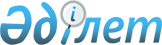 Үржар аудандық мәслихатының 2018 жылғы 21 желтоқсандағы № 36-391/VI "2019-2021 жылдарға арналған Үржар ауданының бюджеті туралы" шешіміне өзгерістер енгізу туралы
					
			Күшін жойған
			
			
		
					Шығыс Қазақстан облысы Үржар аудандық мәслихатының 2019 жылғы 15 қарашадағы № 46-508/VI шешімі. Шығыс Қазақстан облысының Әділет департаментінде 2019 жылғы 26 қарашада № 6308 болып тіркелді. Күші жойылды - Шығыс Қазақстан облысы Үржар аудандық мәслихатының 2019 жылғы 24 желтоқсандағы № 47-525/VI шешімімен
      Ескерту. Күші жойылды - Шығыс Қазақстан облысы Үржар аудандық мәслихатының 24.12.2019 № 47-525/VI шешімімен (01.01.2020 бастап қолданысқа енгізіледі).

      ЗҚАИ-ның ескертпесі.

      Құжаттың мәтінінде түпнұсқаның пунктуациясы мен орфографиясы сақталған.
      Қазақстан Республикасының 2008 жылғы 4 желтоқсандағы Бюджет кодексінің 109 бабының 5 тармағына, Қазақстан Республикасының 2001 жылғы 23 қаңтардағы "Қазақстан Республикасындағы жергілікті мемлекеттік басқару және өзін-өзі басқару туралы" Заңының 6 бабы 1 тармағының 1) тармақшасына және Шығыс Қазақстан облыстық мәслихатының 2019 жылғы 5 қарашадағы № 34/366-VI "2019-2021 жылдарға арналған облыстық бюджет туралы" Шығыс Қазақстан облыстық мәслихатының 2018 жылғы 13 желтоқсандағы № 25/280-VI шешіміне өзгерістер енгізу туралы" (Нормативтік құқықтық актілерді мемлекеттік тіркеу Тізілімінде 6272 нөмірімен тіркелген) шешіміне сәйкес, Үржар аудандық мәслихаты ШЕШІМ ҚАБЫЛДАДЫ:
      1. Үржар аудандық мәслихатының 2018 жылғы 21 желтоқсандағы № 36-391/VI "2019-2021 жылдарға арналған Үржар ауданының бюджеті туралы" (Нормативтік құқықтық актілерді мемлекеттік тіркеу Тізілімінде 5-18-189 нөмірімен тіркелген, 2019 жылдың 12 қаңтардағы Қазақстан Республикасы нормативтық құқықтық актілерінің электрондық түрдегі Эталондық бақылау банкінде, "Пульс времени/Уақыт тынысы" газетінде 2019 жылдың 14 қаңтарында жарияланған) шешіміне келесі өзгерістер енгізілсін:
      1 тармақ келесі редакцияда жазылсын:
      "1. 2019-2021 жылдарға арналған аудандық бюджет тиісінше 1, 2, 3, 4, 5 және 6 қосымшаларға сәйкес, соның ішінде 2019 жылға келесідей көлемдерде бекітілсін:
      1) кірістер – 14 841 986,1 мың теңге, соның ішінде:
      салықтық түсімдер – 1 105 361,0 мың теңге;
      салықтық емес түсімдер – 13 792,5 мың теңге;
      негізгі капиталды сатудан түсетін түсімдер – 34 911,0 мың теңге;
      трансферттер түсімі – 13 687 921,6 мың теңге;
      2) шығындар – 14 842 062,5 мың теңге;
      3) таза бюджеттік кредиттеу – 28 866,9 мың теңге, соның ішінде:
      бюджеттік кредиттер – 50 692,9 мың теңге;
      бюджеттік кредиттерді өтеу – 21 826,0 мың теңге;
      4) қаржы активтерімен операциялар бойынша сальдо – 0,0 мың теңге, соның ішінде:
      қаржы активтерін сатып алу - 0,0 мың теңге;
      мемлекеттің қаржы активтерін сатудан түсетін түсімдер – 0,0 мың теңге;
      5) бюджет тапшылығы (профициті) – - 28 943,3 мың теңге;
      6) бюджет тапшылығын қаржыландыру (профицитін пайдалану) – 28 943,3 мың теңге, соның ішінде:
      қарыздар түсімі- 50 692,9 мың теңге;
      қарыздарды өтеу – 21 826,0 мың теңге;
      бюджет қаражатының пайдаланылатын қалдықтары– 76,9 мың теңге.";
      аталған шешімнің 1 және 4 қосымшалары осы шешімнің 1 және 2 қосымшаларына сәйкес жаңа редакцияда жазылсын.
      2. Осы шешім 2019 жылдың 1 қаңтарынан бастап қолданысқа енгізіледі. 2019 жылға арналған Үржар ауданының бюджеті Бюджеттік инвестициялық жобаларды жүзеге асыруға бағытталған 2019-2021 жылдарға Үржар ауданы бюджетінің даму бағдарламаларының тізбесі
					© 2012. Қазақстан Республикасы Әділет министрлігінің «Қазақстан Республикасының Заңнама және құқықтық ақпарат институты» ШЖҚ РМК
				
      Сессия төрағасы 

А. Зарипов

      Үржар аудандық мәслихатының хатшысы 

К. Карашев
2019 жылғы 15 қарашадағы
№ 46-508/VI шешіміне
1 қосымшаҮржар аудандық мәслихатының
2018 жылғы 21 желтоқсандағы
№ 36-391/VI шешіміне
1 қосымша
Санаты
Санаты
Санаты
Санаты
Санаты
Санаты
Санаты
Санаты
Барлық кірістер (мың теңге)
Сыныбы
Сыныбы
Сыныбы
Сыныбы
Сыныбы
Сыныбы
Сыныбы
Барлық кірістер (мың теңге)
Iшкi сыныбы
Iшкi сыныбы
Iшкi сыныбы
Iшкi сыныбы
Барлық кірістер (мың теңге)
Атауы
Атауы
Атауы
Барлық кірістер (мың теңге)
1
2
2
2
3
4
4
4
5
I. Кірістер
I. Кірістер
I. Кірістер
14 841 986,1
1
Салықтық түсімдер
Салықтық түсімдер
Салықтық түсімдер
1 105 361,0
01
01
01
Табыс салығы
Табыс салығы
Табыс салығы
442 808,0
2
Жеке табыс салығы
Жеке табыс салығы
Жеке табыс салығы
442 808,0
03
03
03
Әлеуметтік салық
Әлеуметтік салық
Әлеуметтік салық
467 000,0
1
Әлеуметтік салық
Әлеуметтік салық
Әлеуметтік салық
467 000,0
04
04
04
Меншiкке салынатын салықтар
Меншiкке салынатын салықтар
Меншiкке салынатын салықтар
158 048,0
1
Мүлiкке салынатын салықтар
Мүлiкке салынатын салықтар
Мүлiкке салынатын салықтар
92 078,0
3
Жер салығы
Жер салығы
Жер салығы
6 493,0
4
Көлiк құралдарына салынатын салық
Көлiк құралдарына салынатын салық
Көлiк құралдарына салынатын салық
54 009,0
5
Бірыңғай жер салығы
Бірыңғай жер салығы
Бірыңғай жер салығы
5 468,0
05
05
05
Тауарларға, жұмыстарға және қызметтерге салынатын iшкi салықтар
Тауарларға, жұмыстарға және қызметтерге салынатын iшкi салықтар
Тауарларға, жұмыстарға және қызметтерге салынатын iшкi салықтар
27 745,0
2
Акциздер
Акциздер
Акциздер
6 112,0
3
Табиғи және басқа да ресурстарды пайдаланғаны үшiн түсетiн түсiмдер
Табиғи және басқа да ресурстарды пайдаланғаны үшiн түсетiн түсiмдер
Табиғи және басқа да ресурстарды пайдаланғаны үшiн түсетiн түсiмдер
9 840,0
4
Кәсiпкерлiк және кәсiби қызметтi жүргiзгенi үшiн алынатын алымдар
Кәсiпкерлiк және кәсiби қызметтi жүргiзгенi үшiн алынатын алымдар
Кәсiпкерлiк және кәсiби қызметтi жүргiзгенi үшiн алынатын алымдар
11 712,0
5
Ойын бизнесіне салық
Ойын бизнесіне салық
Ойын бизнесіне салық
81,0
08
08
08
Заңдық маңызы бар әрекеттерді жасағаны және (немесе) оған уәкілеттігі бар мемлекеттік органдар немесе лауазымды адамдар құжаттар бергені үшін алынатын міндетті төлемдер
Заңдық маңызы бар әрекеттерді жасағаны және (немесе) оған уәкілеттігі бар мемлекеттік органдар немесе лауазымды адамдар құжаттар бергені үшін алынатын міндетті төлемдер
Заңдық маңызы бар әрекеттерді жасағаны және (немесе) оған уәкілеттігі бар мемлекеттік органдар немесе лауазымды адамдар құжаттар бергені үшін алынатын міндетті төлемдер
9 760,0
1
Мемлекеттік баж
Мемлекеттік баж
Мемлекеттік баж
9 760,0
2
Салықтық емес түсiмдер
Салықтық емес түсiмдер
Салықтық емес түсiмдер
13 792,5
01
01
01
Мемлекеттік меншіктен түсетін кірістер
Мемлекеттік меншіктен түсетін кірістер
Мемлекеттік меншіктен түсетін кірістер
7 901,5
1
Мемлекеттік кәсіпорындардың таза кірісі бөлігінің түсімдері
Мемлекеттік кәсіпорындардың таза кірісі бөлігінің түсімдері
Мемлекеттік кәсіпорындардың таза кірісі бөлігінің түсімдері
60,0
5
Мемлекет меншігіндегі мүлікті жалға беруден түсетін кірістер
Мемлекет меншігіндегі мүлікті жалға беруден түсетін кірістер
Мемлекет меншігіндегі мүлікті жалға беруден түсетін кірістер
7 814,0
7
Мемлекеттік бюджеттен берілген кредиттер бойынша сыйақылар
Мемлекеттік бюджеттен берілген кредиттер бойынша сыйақылар
Мемлекеттік бюджеттен берілген кредиттер бойынша сыйақылар
27,5
02
02
02
Мемлекеттік бюджеттен қаржыландырылатын мемлекеттік мекемелердің тауарларды (жұмыстарды, қызметтерді) өткізуінен түсетін түсімдер
Мемлекеттік бюджеттен қаржыландырылатын мемлекеттік мекемелердің тауарларды (жұмыстарды, қызметтерді) өткізуінен түсетін түсімдер
Мемлекеттік бюджеттен қаржыландырылатын мемлекеттік мекемелердің тауарларды (жұмыстарды, қызметтерді) өткізуінен түсетін түсімдер
3,0
1
Мемлекеттік бюджеттен қаржыландырылатын мемлекеттік мекемелердің тауарларды (жұмыстарды, қызметтерді) өткізуінен түсетін түсімдер
Мемлекеттік бюджеттен қаржыландырылатын мемлекеттік мекемелердің тауарларды (жұмыстарды, қызметтерді) өткізуінен түсетін түсімдер
Мемлекеттік бюджеттен қаржыландырылатын мемлекеттік мекемелердің тауарларды (жұмыстарды, қызметтерді) өткізуінен түсетін түсімдер
3,0
04
04
04
Мемлекеттік бюджеттен қаржыландырылатын, сондай-ақ Қазақстан Республикасы Ұлттық Банкінің бюджетінен (шығыстар сметасынан) ұсталатын және қаржыландырылатын мемлекеттік мекемелер салатын айыппұлдар, өсімпұлдар, санкциялар, өндіріп алулар
Мемлекеттік бюджеттен қаржыландырылатын, сондай-ақ Қазақстан Республикасы Ұлттық Банкінің бюджетінен (шығыстар сметасынан) ұсталатын және қаржыландырылатын мемлекеттік мекемелер салатын айыппұлдар, өсімпұлдар, санкциялар, өндіріп алулар
Мемлекеттік бюджеттен қаржыландырылатын, сондай-ақ Қазақстан Республикасы Ұлттық Банкінің бюджетінен (шығыстар сметасынан) ұсталатын және қаржыландырылатын мемлекеттік мекемелер салатын айыппұлдар, өсімпұлдар, санкциялар, өндіріп алулар
640,0
1
Мұнай секторы ұйымдарынан түсетін түсімдерді қоспағанда, мемлекеттік бюджеттен қаржыландырылатын, сондай-ақ Қазақстан Республикасы Ұлттық Банкінің бюджетінен (шығыстар сметасынан) ұсталатын және қаржыландырылатын мемлекеттік мекемелер салатын айыппұлдар, өсімпұлдар, санкциялар, өндіріп алулар
Мұнай секторы ұйымдарынан түсетін түсімдерді қоспағанда, мемлекеттік бюджеттен қаржыландырылатын, сондай-ақ Қазақстан Республикасы Ұлттық Банкінің бюджетінен (шығыстар сметасынан) ұсталатын және қаржыландырылатын мемлекеттік мекемелер салатын айыппұлдар, өсімпұлдар, санкциялар, өндіріп алулар
Мұнай секторы ұйымдарынан түсетін түсімдерді қоспағанда, мемлекеттік бюджеттен қаржыландырылатын, сондай-ақ Қазақстан Республикасы Ұлттық Банкінің бюджетінен (шығыстар сметасынан) ұсталатын және қаржыландырылатын мемлекеттік мекемелер салатын айыппұлдар, өсімпұлдар, санкциялар, өндіріп алулар
640,0
06
06
06
Басқа да салықтық емес түсiмдер
Басқа да салықтық емес түсiмдер
Басқа да салықтық емес түсiмдер
5 248,0
1
Басқа да салықтық емес түсiмдер
Басқа да салықтық емес түсiмдер
Басқа да салықтық емес түсiмдер
5 248,0
3
Негізгі капиталды сатудан түсетін түсімдер
Негізгі капиталды сатудан түсетін түсімдер
Негізгі капиталды сатудан түсетін түсімдер
34 911,0
01
01
01
Мемлекеттік мекемелерге бекітілген мемлекеттік мүлікті сату
Мемлекеттік мекемелерге бекітілген мемлекеттік мүлікті сату
Мемлекеттік мекемелерге бекітілген мемлекеттік мүлікті сату
4 200,0
1
Мемлекеттік мекемелерге бекітілген мемлекеттік мүлікті сату
Мемлекеттік мекемелерге бекітілген мемлекеттік мүлікті сату
Мемлекеттік мекемелерге бекітілген мемлекеттік мүлікті сату
4 200,0
03
03
03
Жердi және материалдық емес активтердi сату
Жердi және материалдық емес активтердi сату
Жердi және материалдық емес активтердi сату
30 711,0
1
Жерді сату
Жерді сату
Жерді сату
30 711,0
4
Трансферттер түсімі
Трансферттер түсімі
Трансферттер түсімі
13 687 921,6
02
02
02
Мемлекеттiк басқарудың жоғары тұрған органдарынан түсетiн трансферттер
Мемлекеттiк басқарудың жоғары тұрған органдарынан түсетiн трансферттер
Мемлекеттiк басқарудың жоғары тұрған органдарынан түсетiн трансферттер
13 687 921,6
Функционалдық топ
Функционалдық топ
Функционалдық топ
Функционалдық топ
Функционалдық топ
Функционалдық топ
Функционалдық топ
Функционалдық топ
Барлық шығындар (мың теңге)
Кіші функция
Кіші функция
Кіші функция
Кіші функция
Кіші функция
Кіші функция
Барлық шығындар (мың теңге)
Бюджеттік бағдарламалардың әкімшісі
Бюджеттік бағдарламалардың әкімшісі
Бюджеттік бағдарламалардың әкімшісі
Бюджеттік бағдарламалардың әкімшісі
Бюджеттік бағдарламалардың әкімшісі
Барлық шығындар (мың теңге)
Бағдарлама
Бағдарлама
Барлық шығындар (мың теңге)
Атауы
Барлық шығындар (мың теңге)
1
1
2
3
3
3
4
5
6
II.Шығындар
14 842 062,5
01
01
Жалпы сипаттағы мемлекеттiк қызметтер
806 636,9
1
Мемлекеттiк басқарудың жалпы функцияларын орындайтын өкiлдi, атқарушы және басқа органдар
483 699,0
112
112
112
Аудан (облыстық маңызы бар қала) мәслихатының аппараты
38 039,0
001
Аудан (облыстық маңызы бар қала) мәслихатының қызметін қамтамасыз ету жөніндегі қызметтер
24 599,0
003
Мемлекеттік органның күрделі шығыстары
13 440,0
122
122
122
Аудан (облыстық маңызы бар қала) әкімінің аппараты
194 487,0
001
Аудан (облыстық маңызы бар қала) әкімінің қызметін қамтамасыз ету жөніндегі қызметтер
178 008,0
113
Жергілікті бюджеттерден берілетін ағымдағы нысаналы трансферттер
16 479,0
123
123
123
Қаладағы аудан, аудандық маңызы бар қала, кент, ауыл, ауылдық округ әкімінің аппараты
251 173,0
001
Қаладағы аудан, аудандық маңызы бар қаланың, кент, ауыл, ауылдық округ әкімінің қызметін қамтамасыз ету жөніндегі қызметтер
244 383,0
022
Мемлекеттік органның күрделі шығыстары
6 790,0
2
Қаржылық қызмет
2 561,0
459
459
459
Ауданның (облыстық маңызы бар қаланың) экономика және қаржы бөлімі
2 561,0
003
Салық салу мақсатында мүлікті бағалауды жүргізу
2 361,0
010
Жекешелендіру, коммуналдық меншікті басқару, жекешелендіруден кейінгі қызмет және осыған байланысты дауларды реттеу 
200,0
9
Жалпы сипаттағы өзге де мемлекеттiк қызметтер
320 376,9
454
454
454
Ауданның (облыстық маңызы бар қаланың) кәсіпкерлік және ауыл шаруашылығы бөлімі
47 102,6
001
Жергілікті деңгейде кәсіпкерлікті және ауыл шаруашылығын дамыту саласындағы мемлекеттік саясатты іске асыру жөніндегі қызметтер
41 703,0
007
Мемлекеттік органның күрделі шығыстары
5 399,6
458
458
458
Ауданның (облыстық маңызы бар қаланың) тұрғын үй-коммуналдық шаруашылығы, жолаушылар көлігі және автомобиль жолдары бөлімі
177 191,1
001
Жергілікті деңгейде тұрғын үй-коммуналдық шаруашылығы, жолаушылар көлігі және автомобиль жолдары саласындағы мемлекеттік саясатты іске асыру жөніндегі қызметтер
28 203,3
067
Ведомстволық бағыныстағы мемлекеттік мекемелер мен ұйымдардың күрделі шығыстары
2 369,0
113
Жергілікті бюджеттерден берілетін ағымдағы нысаналы трансферттер
146 618,8
459
459
459
Ауданның (облыстық маңызы бар қаланың) экономика және қаржы бөлімі
49 980,2
001
Ауданның (облыстық маңызы бар қаланың) экономикалық саясаттын қалыптастыру мен дамыту, мемлекеттік жоспарлау, бюджеттік атқару және коммуналдық меншігін басқару саласындағы мемлекеттік саясатты іске асыру жөніндегі қызметтер
49 980,2
801
801
801
Ауданның (облыстық маңызы бар қаланың) жұмыспен қамту, әлеуметтік бағдарламалар және азаматтық хал актілерін тіркеу бөлімі 
46 103,0
001
Жергілікті деңгейде жұмыспен қамту, әлеуметтік бағдарламалар және азаматтық хал актілерін тіркеу саласындағы мемлекеттік саясатты іске асыру жөніндегі қызметтер
40 398,0
032
Ведомстволық бағыныстағы мемлекеттік мекемелер мен ұйымдардың күрделі шығыстары
5 705,0
02
02
Қорғаныс
23 593,0
1
Әскери мұқтаждар
15 786,0
122
122
122
Аудан (облыстық маңызы бар қала) әкімінің аппараты
15 786,0
005
Жалпыға бірдей әскери міндетті атқару шеңберіндегі іс-шаралар
15 786,0
2
Төтенше жағдайлар жөнiндегi жұмыстарды ұйымдастыру
7 807,0
122
122
122
Аудан (облыстық маңызы бар қала) әкімінің аппараты
7 807,0
006
Аудан (облыстық маңызы бар қала) ауқымындағы төтенше жағдайлардың алдын алу және оларды жою
7 807,0
03
03
Қоғамдық тәртіп, қауіпсіздік, құқықтық, сот, қылмыстық-атқару қызметі
1 350,0
9
Қоғамдық тәртіп және қауіпсіздік саласындағы басқа да қызметтер
1 350,0
458
458
458
Ауданның (облыстық маңызы бар қаланың) тұрғын үй-коммуналдық шаруашылығы, жолаушылар көлігі және автомобиль жолдары бөлімі
1 350,0
021
Елдi мекендерде жол қозғалысы қауiпсiздiгін қамтамасыз ету
1 350,0
04
04
Бiлiм беру
6 943 899,6
1
Мектепке дейiнгi тәрбие және оқыту
531 194,6
464
464
464
Ауданның (облыстық маңызы бар қаланың) білім бөлімі
304 487,0
024
Мектепке дейінгі білім беру ұйымдарында мемлекеттік білім беру тапсырыстарын іске асыруға аудандық маңызы бар қала, ауыл, кент, ауылдық округ бюджеттеріне берілетін ағымдағы нысаналы трансферттер 
27 662,0
040
Мектепке дейінгі білім беру ұйымдарында мемлекеттік білім беру тапсырысын іске асыруға
276 825,0
466
466
466
Ауданның (облыстық маңызы бар қаланың) сәулет, қала құрылысы және құрылыс бөлімі
226 707,6
037
Мектепке дейiнгi тәрбие және оқыту объектілерін салу және реконструкциялау
226 707,6
2
Бастауыш, негізгі орта және жалпы орта білім беру
6 052 456,0
123
123
123
Қаладағы аудан, аудандық маңызы бар қала, кент, ауыл, ауылдық округ әкімінің аппараты
3 657,0
005
Ауылдық жерлерде балаларды мектепке дейін тегін алып баруды және кері алып келуді ұйымдастыру
3 657,0
464
464
464
Ауданның (облыстық маңызы бар қаланың) білім бөлімі
5 921 617,0
003
Жалпы білім беру
5 831 054,0
006
Балаларға қосымша білім беру 
90 563,0
465
465
465
Ауданның (облыстық маңызы бар қаланың) дене шынықтыру және спорт бөлімі
127 182,0
017
Балалар мен жасөспірімдерге спорт бойынша қосымша білім беру 
127 182,0
9
Бiлiм беру саласындағы өзге де қызметтер
360 249,0
464
464
464
Ауданның (облыстық маңызы бар қаланың) білім бөлімі
360 249,0
001
Жергілікті деңгейде білім беру саласындағы мемлекеттік саясатты іске асыру жөніндегі қызметтер
34 881,0
004
Ауданның (облыстық маңызы бар қаланың) мемлекеттік білім беру мекемелерінде білім беру жүйесін ақпараттандыру
36 120,0
005
Ауданның (облыстық маңызы бар қаланың) мемлекеттік білім беру мекемелер үшін оқулықтар мен оқу-әдiстемелiк кешендерді сатып алу және жеткізу
140 860,0
015
Жетім баланы (жетім балаларды) және ата-аналарының қамқорынсыз қалған баланы (балаларды) күтіп-ұстауға қамқоршыларға (қорғаншыларға) ай сайынға ақшалай қаражат төлемі
25 530,0
022
Жетім баланы (жетім балаларды) және ата-анасының қамқорлығынсыз қалған баланы (балаларды) асырап алғаны үшін Қазақстан азаматтарына біржолғы ақша қаражатын төлеуге арналған төлемдер
0,0
023
Әдістемелік жұмыс
28 812,0
067
Ведомстволық бағыныстағы мемлекеттік мекемелер мен ұйымдардың күрделі шығыстары
94 046,0
06
06
Әлеуметтiк көмек және әлеуметтiк қамсыздандыру
1 959 288,4
1
Әлеуметтiк қамсыздандыру
1 347 562,0
464
464
464
Ауданның (облыстық маңызы бар қаланың) білім бөлімі
1 617,0
030
Патронат тәрбиешілерге берілген баланы (балаларды) асырап бағу 
1 617,0
801
801
801
Ауданның (облыстық маңызы бар қаланың) жұмыспен қамту, әлеуметтік бағдарламалар және азаматтық хал актілерін тіркеу бөлімі 
1 345 945,0
010
Мемлекеттік атаулы әлеуметтік көмек
1 345 945,0
2
Әлеуметтiк көмек
582 108,4
801
801
801
Ауданның (облыстық маңызы бар қаланың) жұмыспен қамту, әлеуметтік бағдарламалар және азаматтық хал актілерін тіркеу бөлімі 
582 108,4
004
Жұмыспен қамту бағдарламасы
302 106,0
006
Ауылдық жерлерде тұратын денсаулық сақтау, білім беру, әлеуметтік қамтамасыз ету, мәдениет, спорт және ветеринар мамандарына отын сатып алуға Қазақстан Республикасының заңнамасына сәйкес әлеуметтік көмек көрсету
45 052,0
007
Тұрғын үйге көмек көрсету
8 000,0
009
Үйден тәрбиеленіп оқытылатын мүгедек балаларды материалдық қамтамасыз ету
7 181,0
011
Жергілікті өкілетті органдардың шешімі бойынша мұқтаж азаматтардың жекелеген топтарына әлеуметтік көмек
75 510,7
014
Мұқтаж азаматтарға үйде әлеуметтiк көмек көрсету
52 302,0
017
Оңалтудың жеке бағдарламасына сәйкес мұқтаж мүгедектердi мiндеттi гигиеналық құралдармен қамтамасыз ету, қозғалуға қиындығы бар бірінші топтағы мүгедектерге жеке көмекшінің және есту бойынша мүгедектерге қолмен көрсететiн тіл маманының қызметтерін ұсыну
24 154,7
023
Жұмыспен қамту орталықтарының қызметін қамтамасыз ету
67 802,0
9
Әлеуметтiк көмек және әлеуметтiк қамтамасыз ету салаларындағы өзге де қызметтер
29 618,0
801
801
801
Ауданның (облыстық маңызы бар қаланың) жұмыспен қамту, әлеуметтік бағдарламалар және азаматтық хал актілерін тіркеу бөлімі 
29 618,0
018
Жәрдемақыларды және басқа да әлеуметтік төлемдерді есептеу, төлеу мен жеткізу бойынша қызметтерге ақы төлеу
20 710,0
050
Қазақстан Республикасында мүгедектердің құқықтарын қамтамасыз етуге және өмір сүру сапасын жақсарту
8 908,0
07
07
Тұрғын үй-коммуналдық шаруашылық
2 797 702,9
1
Тұрғын үй шаруашылығы
312 005,0
458
458
458
Ауданның (облыстық маңызы бар қаланың) тұрғын үй-коммуналдық шаруашылығы, жолаушылар көлігі және автомобиль жолдары бөлімі
43 698,0
002
Мемлекеттiк қажеттiлiктер үшiн жер учаскелерiн алып қою, соның iшiнде сатып алу жолымен алып қою және осыған байланысты жылжымайтын мүлiктi иелiктен айыру
4 852,0
004
Азаматтардың жекелеген санаттарын тұрғын үймен қамтамасыз ету
38 846,0
466
466
466
Ауданның (облыстық маңызы бар қаланың) сәулет, қала құрылысы және құрылыс бөлімі
268 307,0
003
Коммуналдық тұрғын үй қорының тұрғын үйін жобалау және (немесе) салу, реконструкциялау 
203 307,0
004
Инженерлік-коммуникациялық инфрақұрылымды жобалау, дамыту және (немесе) жайластыру
65 000,0
2
Коммуналдық шаруашылық
1 790 141,1
123
123
123
Қаладағы аудан, аудандық маңызы бар қала, кент, ауыл, ауылдық округ әкімінің аппараты
6 286,0
014
Елді мекендерді сумен жабдықтауды ұйымдастыру
6 286,0
458
458
458
Ауданның (облыстық маңызы бар қаланың) тұрғын үй-коммуналдық шаруашылығы, жолаушылар көлігі және автомобиль жолдары бөлімі
1 500,0
012
Сумен жабдықтау және су бұру жүйесінің жұмыс істеуі
0,0
026
Ауданның (облыстық маңызы бар қаланың) коммуналдық меншігіндегі жылу жүйелерін қолдануды ұйымдастыру
1 500,0
466
466
466
Ауданның (облыстық маңызы бар қаланың) сәулет, қала құрылысы және құрылыс бөлімі
1 782 355,1
005
Коммуналдық шаруашылығын дамыту
1 462,2
006
Сумен жабдықтау және су бұру жүйесін дамыту
1 780 892,9
3
Елді-мекендерді көркейту
695 556,8
123
123
123
Қаладағы аудан, аудандық маңызы бар қала, кент, ауыл, ауылдық округ әкімінің аппараты
16 359,2
008
Елді мекендердегі көшелерді жарықтандыру
5 603,0
011
Елді мекендерді абаттандыру мен көгалдандыру
10 756,2
458
458
458
Ауданның (облыстық маңызы бар қаланың) тұрғын үй-коммуналдық шаруашылығы, жолаушылар көлігі және автомобиль жолдары бөлімі
679 197,6
015
Елдi мекендердегі көшелердi жарықтандыру
77 107,0
016
Елдi мекендердiң санитариясын қамтамасыз ету
64 636,0
018
Елдi мекендердi абаттандыру және көгалдандыру
537 454,6
08
08
Мәдениет, спорт, туризм және ақпараттық кеңістiк
351 782,0
1
Мәдениет саласындағы қызмет
215 278,0
455
455
455
Ауданның (облыстық маңызы бар қаланың) мәдениет және тілдерді дамыту бөлімі
215 278,0
003
Мәдени-демалыс жұмысын қолдау
215 278,0
2
Спорт
29 827,0
465
465
465
Ауданның (облыстық маңызы бар қаланың) дене шынықтыру және спорт бөлімі
26 827,0
001
Жергілікті деңгейде дене шынықтыру және спорт саласындағы мемлекеттік саясатты іске асыру жөніндегі қызметтер
13 025,0
006
Аудандық (облыстық маңызы бар қалалық) деңгейде спорттық жарыстар өткiзу
13 802,0
466
466
466
Ауданның (облыстық маңызы бар қаланың) сәулет, қала құрылысы және құрылыс бөлімі
3 000,0
008
Cпорт объектілерін дамыту
3 000,0
3
Ақпараттық кеңiстiк
56 049,0
455
455
455
Ауданның (облыстық маңызы бар қаланың) мәдениет және тілдерді дамыту бөлімі
36 895,0
006
Аудандық (қалалық) кiтапханалардың жұмыс iстеуi
36 234,0
007
Мемлекеттiк тiлдi және Қазақстан халқының басқа да тiлдерін дамыту
661,0
456
456
456
Ауданның (облыстық маңызы бар қаланың) ішкі саясат бөлімі
19 154,0
002
Мемлекеттік ақпараттық саясат жүргізу жөніндегі қызметтер
19 154,0
9
Мәдениет, спорт, туризм және ақпараттық кеңiстiктi ұйымдастыру жөнiндегi өзге де қызметтер
50 628,0
455
455
455
Ауданның (облыстық маңызы бар қаланың) мәдениет және тілдерді дамыту бөлімі
16 771,0
001
Жергілікті деңгейде тілдерді және мәдениетті дамыту саласындағы мемлекеттік саясатты іске асыру жөніндегі қызметтер
10 981,0
032
Ведомстволық бағыныстағы мемлекеттік мекемелер мен ұйымдардың күрделі шығыстары
5 790,0
456
456
456
Ауданның (облыстық маңызы бар қаланың) ішкі саясат бөлімі
33 857,0
001
Жергілікті деңгейде ақпарат, мемлекеттілікті нығайту және азаматтардың әлеуметтік сенімділігін қалыптастыру саласында мемлекеттік саясатты іске асыру жөніндегі қызметтер
21 012,0
003
Жастар саясаты саласында іс-шараларды іске асыру
12 845,0
10
10
Ауыл, су, орман, балық шаруашылығы, ерекше қорғалатын табиғи аумақтар, қоршаған ортаны және жануарлар дүниесін қорғау, жер қатынастары
262 164,6
1
Ауыл шаруашылығы
214 848,0
473
473
473
Ауданның (облыстық маңызы бар қаланың) ветеринария бөлімі
214 848,0
001
Жергілікті деңгейде ветеринария саласындағы мемлекеттік саясатты іске асыру жөніндегі қызметтер
25 665,0
006
Ауру жануарларды санитарлық союды ұйымдастыру
1 365,0
007
Қаңғыбас иттер мен мысықтарды аулауды және жоюды ұйымдастыру
5 000,0
008
Алып қойылатын және жойылатын ауру жануарлардың, жануарлардан алынатын өнімдер мен шикізаттың құнын иелеріне өтеу
39 014,0
009
Жануарлардың энзоотиялық аурулары бойынша ветеринариялық іс-шараларды жүргізу
1 568,0
010
Ауыл шаруашылығы жануарларын сәйкестендіру жөніндегі іс-шараларды өткізу
2 752,0
011
Эпизоотияға қарсы іс-шаралар жүргізу
139 484,0
6
Жер қатынастары
30 746,6
463
463
463
Ауданның (облыстық маңызы бар қаланың) жер қатынастары бөлімі
30 746,6
001
Аудан (облыстық маңызы бар қала) аумағында жер қатынастарын реттеу саласындағы мемлекеттік саясатты іске асыру жөніндегі қызметтер
25 347,0
007
Мемлекеттік органның күрделі шығыстары
5 399,6
9
Ауыл, су, орман, балық шаруашылығы, қоршаған ортаны қорғау және жер қатынастары саласындағы басқа да қызметтер
16 570,0
459
459
459
Ауданның (облыстық маңызы бар қаланың) экономика және қаржы бөлімі
16 570,0
099
Мамандарға әлеуметтік қолдау көрсету жөніндегі шараларды іске асыру
16 570,0
11
11
Өнеркәсіп, сәулет, қала құрылысы және құрылыс қызметі
55 820,0
2
Сәулет, қала құрылысы және құрылыс қызметі
55 820,0
466
466
466
Ауданның (облыстық маңызы бар қаланың) сәулет, қала құрылысы және құрылыс бөлімі
55 820,0
001
Құрылыс, облыс қалаларының, аудандарының және елді мекендерінің сәулеттік бейнесін жақсарту саласындағы мемлекеттік саясатты іске асыру және ауданның (облыстық маңызы бар қаланың) аумағын оңтайла және тиімді қала құрылыстық игеруді қамтамасыз ету жөніндегі қызметтер
25 700,0
013
Аудан аумағында қала құрылысын дамытудың кешенді схемаларын, аудандық (облыстық) маңызы бар қалалардың, кенттердің және өзге де ауылдық елді мекендердің бас жоспарларын әзірлеу
24 810,0
015
Мемлекеттік органның күрделі шығыстары
5 310,0
12
12
Көлiк және коммуникация
463 610,2
1
Автомобиль көлiгi
449 885,2
458
458
458
Ауданның (облыстық маңызы бар қаланың) тұрғын үй-коммуналдық шаруашылығы, жолаушылар көлігі және автомобиль жолдары бөлімі
449 885,2
022
Көлік инфрақұрылымын дамыту
34 093,2
023
Автомобиль жолдарының жұмыс істеуін қамтамасыз ету
415 792,0
9
Көлiк және коммуникациялар саласындағы өзге де қызметтер
13 725,0
458
458
458
Ауданның (облыстық маңызы бар қаланың) тұрғын үй-коммуналдық шаруашылығы, жолаушылар көлігі және автомобиль жолдары бөлімі
13 725,0
024
Кентiшiлiк (қалаiшiлiк), қала маңындағы ауданiшiлiк қоғамдық жолаушылар тасымалдарын ұйымдастыру
13 725,0
13
13
Басқалар
642 599,0
9
Басқалар
642 599,0
123
123
123
Қаладағы аудан, аудандық маңызы бар қала, кент, ауыл, ауылдық округ әкімінің аппараты
20 327,5
040
Өңірлерді дамытудың 2020 жылға дейінгі бағдарламасы шеңберінде өңірлерді экономикалық дамытуға жәрдемдесу бойынша шараларды іске асыру
20 327,5
458
458
458
Ауданның (облыстық маңызы бар қаланың) тұрғын үй-коммуналдық шаруашылығы, жолаушылар көлігі және автомобиль жолдары бөлімі
167 130,0
040
Өңірлерді дамытудың 2020 жылға дейінгі бағдарламасы шеңберінде өңірлерді экономикалық дамытуға жәрдемдесу бойынша шараларды іске асыру
0,0
062
"Ауыл-Ел бесігі" жобасы шеңберінде ауылдық елді мекендердегі әлеуметтік және инженерлік инфрақұрылым бойынша іс-шараларды іске асыру
167 130,0
459
459
459
Ауданның (облыстық маңызы бар қаланың) экономика және қаржы бөлімі
80 201,5
008
Жергілікті бюджеттік инвестициялық жобалардың техникалық-экономикалық негіздемелерін және мемлекеттік-жекешелік әріптестік жобалардың, оның ішінде концессиялық жобалардың конкурстық құжаттамаларын әзірлеу немесе түзету, сондай-ақ қажетті сараптамаларын жүргізу, мемлекеттік-жекешелік әріптестік жобаларды, оның ішінде концессиялық жобаларды консультациялық сүйемелдеу
0,0
012
Ауданның (облыстық маңызы бар қаланың) жергілікті атқарушы органының резерві 
22 040,0
026
Аудандық маңызы бар қала, ауыл, кент, ауылдық округ бюджеттеріне азаматтық қызметшілердің жекелеген санаттарының, мемлекеттік бюджет қаражаты есебінен ұсталатын ұйымдар қызметкерлерінің, қазыналық кәсіпорындар қызметкерлерінің жалақысын көтеруге берілетін ағымдағы нысаналы трансферттер
42 570,5
066
Аудандық маңызы бар қала, ауыл, кент, ауылдық округ бюджеттеріне мемлекеттік әкімшілік қызметшілердің жекелеген санаттарының жалақысын көтеруге берілетін ағымдағы нысаналы трансферттер
15 591,0
464
464
464
Ауданның (облыстық маңызы бар қаланың) білім бөлімі
57 582,0
041
Өңірлерді дамытудың 2020 жылға дейінгі бағдарламасы шеңберінде өңірлерді экономикалық дамытуға жәрдемдесу бойынша шараларды іске асыру
8 792,0
096
Мемлекеттік-жекешелік әріптестік жобалар бойынша мемлекеттік міндеттемелерді орындау
48 790,0
466
466
466
Ауданның (облыстық маңызы бар қаланың) сәулет, қала құрылысы және құрылыс бөлімі
317 358,0
079
"Ауыл-Ел бесігі" жобасы шеңберінде ауылдық елді мекендердегі әлеуметтік және инженерлік инфрақұрылымдарды дамыту
317 358,0
14
14
Борышқа қызмет көрсету
27,5
1
Борышқа қызмет көрсету
27,5
459
459
459
Ауданның (облыстық маңызы бар қаланың) экономика және қаржы бөлімі
27,5
021
Жергілікті атқарушы органдардың облыстық бюджеттен қарыздар бойынша сыйақылар мен өзге де төлемдерді төлеу бойынша борышына қызмет көрсету
27,5
15
15
Трансферттер
533 588,4
1
Трансферттер
533 588,4
459
459
459
Ауданның (облыстық маңызы бар қаланың) экономика және қаржы бөлімі
533 588,4
006
Пайдаланылмаған (толық пайдаланылмаған) нысаналы трансферттерді қайтару
76,4
024
Заңнаманы өзгертуге байланысты жоғары тұрған бюджеттің шығындарын өтеуге төменгі тұрған бюджеттен ағымдағы нысаналы трансферттер
325 828,0
038
Субвенциялар
183 974,0
051
Жергілікті өзін-өзі басқару органдарына берілетін трансферттер
23 710,0
III. Таза бюджеттік кредиттеу
28 866,9
Бюджеттік кредиттер
50 692,9
10
10
Ауыл, су, орман, балық шаруашылығы, ерекше қорғалатын табиғи аумақтар, қоршаған ортаны және жануарлар дүниесін қорғау, жер қатынастары
50 692,9
9
Ауыл, су, орман, балық шаруашылығы, қоршаған ортаны қорғау және жер қатынастары саласындағы басқа да қызметтер
50 692,9
459
459
459
Ауданның (облыстық маңызы бар қаланың) экономика және қаржы бөлімі
50 692,9
018
Мамандарды әлеуметтік қолдау шараларын іске асыру үшін бюджеттік кредиттер
50 692,9
5
Бюджеттік кредиттерді өтеу
21 826,0
01
01
01
Бюджеттік кредиттерді өтеу
21 826,0
1
Мемлекеттік бюджеттен берілген бюджеттік кредиттерді өтеу
21 826,0
IV. Қаржы активтерімен операциялар бойынша сальдо
0,0
Қаржы активтерін сатып алу
0,0
Мемлекеттік қаржы активтерін сатудан түсетін түсімдер
0,0
V. Бюджет тапшылығы (профициті)
-28 943,3
VI. Бюджет тапшылығын каржыландыру

 ( профицитін пайдалану) 
28 943,3
Қарыздар түсімі
50 692,4
7
Қарыздар түсімдері
50 692,4
01
01
01
Мемлекеттік ішкі қарыздар
50 692,4
2
Қарыз алу келісім-шарттары
50 692,4
16
16
Қарыздарды өтеу
21 826,0
1
Қарыздарды өтеу
21 826,0
459
459
459
Ауданның (облыстық маңызы бар қаланың) экономика және қаржы бөлімі
21 826,0
005
Жергілікті атқарушы органның жоғары тұрған бюджет алдындағы борышын өтеу
21 826,0
8
Бюджет қаражаттарының пайдаланылатын қалдықтары
76,9
01
01
01
Бюджет қаражаты қалдықтары
76,9
1
Бюджет қаражатының бос қалдықтары
76,9Үржар аудандық
әслихатының
2019 жылғы 15 қарашадағы
№ 46-508/VI шешіміне
2 қосымшаҮржар аудандық
мәслихатының
2018 жылғы 21 желтоқсандағы
№ 36-391/VI шешіміне
4 қосымша(мың теңге)
Функционалдық топ
Функционалдық топ
Функционалдық топ
Функционалдық топ
Функционалдық топ
2019  жыл
2020  жыл
2021  жыл
Кіші функция
Кіші функция
Кіші функция
Кіші функция
2019  жыл
2020  жыл
2021  жыл
Бюджеттік бағдарламалардың әкімшісі
Бюджеттік бағдарламалардың әкімшісі
Бюджеттік бағдарламалардың әкімшісі
2019  жыл
2020  жыл
2021  жыл
Бағдарлама
Бағдарлама
2019  жыл
2020  жыл
2021  жыл
Атауы
2019  жыл
2020  жыл
2021  жыл
1
2
3
4
5
6
7
8
04
Бiлiм беру
226 707,6
0,0
0,0
1
Мектепке дейiнгi тәрбие және оқыту
226 707,6
0,0
0,0
466
Ауданның (облыстық маңызы бар қаланың) сәулет, қала құрылысы және құрылыс бөлімі
226 707,6
0,0
0,0
037
Мектепке дейiнгi тәрбие және оқыту объектілерін салу және реконструкциялау
226 707,6
0,0
0,0
Жергілікті бюджет қаражаты есебінен
226 707,6
0,0
0,0
соның ішінде инвестициялық жобалар:
ШҚО, Үржар ауданы, Мақаншы ауылындағы мектеп ғимаратын қайта жаңғырту және бала бақшаға қайта жабдықтауға ЖСҚ әзірлеу және мемлекеттік сараптамадан өткізу
1 050,0
0,0
0,0
ШҚО, Үржар ауданы, Мақаншы ауылындағы мектеп ғимаратын қайта жаңғырту және бала бақшаға қайта жабдықтау
225 657,6
0,0
0,0
07
Тұрғын үй-коммуналдық шаруашылық
2 050 699,9
2 839 173,0
474 239,0
1
Тұрғын үй шаруашылығы
268 307,0
117 658,0
90 000,0
466
Ауданның (облыстық маңызы бар қаланың) сәулет, қала құрылысы және құрылыс бөлімі
268 307,0
117 658,0
90 000,0
003
Коммуналдық тұрғын үй қорының тұрғын үйін жобалау және (немесе) салу, реконструкциялау 
203 307,0
77 658,0
50 000,0
Республикалық бюджеттен берілетін трансферттер есебiнен
203 307,0
0,0
0,0
соның ішінде инвестициялық жобалар:
ШҚО, Үржар ауданы, Үржар ауылындағы 30 пәтерлі тұрғын үй құрылысы (сыртқы инженерлік желісіз)
203 307,0
0,0
0,0
Жергілікті бюджет қаражаты есебінен
0,0
77 658,0
50 000,0
соның ішінде инвестициялық жобалар:
ШҚО, Үржар ауданы, Үржар ауылындағы 30 пәтерлі тұрғын үй құрылысы (сыртқы инженерлік желісіз)
0,0
77 658,0
0,0
ШҚО, Үржар ауданы, Үржар ауылындағы 60 пәтерлі тұрғын үй құрылысы (сыртқы инженерлік желісіз)
0,0
0,0
50 000,0
004
Инженерлік-коммуникациялық инфрақұрылымды жобалау, дамыту және (немесе) жайластыру
65 000,0
40 000,0
40 000,0
Жергілікті бюджет қаражаты есебінен
65 000,0
40 000,0
40 000,0
соның ішінде инвестициялық жобалар:
ШҚО, Үржар ауданы, Үржар ауылындағы 30 және 60 пәтерлі тұрғын үйлерінің сыртқы инженерлік желілерінің құрылысы
50 500,0
20 000,0
20 000,0
ШҚО, Үржар ауданы, Үржар ауылындағы жеке тұрғын үйлерге "Нұрлы жер" бағдарламасы аясында инфрақұрылымды (электр желілерін) салу
0,0
20 000,0
20 000,0
ШҚО, Үржар ауданы, Алакөл жағалауындағы жер телімін құрғату үшін су бұру каналының құрылысына ЖСҚ әзірлеу
14 500,0
0,0
0,0
2
Коммуналдық шаруашылық
1 782 392,9
2 721 515,0
384 239,0
466
Ауданның (облыстық маңызы бар қаланың) сәулет, қала құрылысы және құрылыс бөлімі
1 782 392,9
2 721 515,0
384 239,0
005
Коммуналдық шаруашылығын дамыту
1 500,0
290 000,0
170 029,0
Жергілікті бюджет қаражаты есебінен
1 500,0
290 000,0
170 029,0
соның ішінде инвестициялық жобалар:
ШҚО,Үржар ауданы, Қабанбай ауылындағы тұрмыстық-қатты және басқа да улы емес қалдықтар тастау полигоның құрылысы
0,0
120 000,0
0,0
ШҚО,Үржар ауданы, Мақаншы ауылындағы тұрмыстық-қатты және басқа да улы емес қалдықтар тастау полигоның құрылысы
0,0
170 000,0
170 029,0
ШҚО,Үржар ауданы, Мақаншы ауылындағы тұрмыстық-қатты және басқа да улы емес қалдықтар тастау полигоның құрылысының ЖСҚ мемлекеттік сараптамадан өткізу үшін
1 500,0
0,0
0,0
006
Сумен жабдықтау және су бұру жүйесін дамыту
1 780 892,9
2 431 515,0
214 210,0
Республикалық бюджеттен берілетін трансферттер есебiнен
1 619 321,0
1 561 412,0
0,0
соның ішінде инвестициялық жобалар:
ШҚО, Үржар ауданы, Мақаншы ауылында су құбыры желілерін қайта жаңғырту
550 000,0
1 368 789,0
0,0
ШҚО, Үржар ауданы, Қаратұма ауылындағы су құбыры желілері мен су бөгеті құрылыстарын қайта жаңғырту
99 927,0
0,0
0,0
ШҚО, Үржар ауданы, Шолпан ауылындағы су құбыры құрылысы
0,0
0,0
0,0
ШҚО, Үржар ауданы, Сегізбай ауылындағы су құбырын жаңғырту
256 244,0
0,0
0,0
ШҚО, Үржар ауданы, Қабанбай ауылындағы су құбыры құрылысы
144 767,0
0,0
0,0
ШҚО, Үржар ауданы, Бахты ауылындағы су құбыры құрылысы
179 768,0
0,0
0,0
ШҚО, Үржар ауданы, Үржар ауылындағы су құбыры желілері құрылыстарын қайта жаңғырту (3-ші кезең)
0,0
0,0
0,0
ШҚО, Үржар ауданы, Бестерек ауылындағы су құбыры желілері және су бөгеті құрылысы
267 615,0
192 623,0
0,0
ШҚО, Үржар ауданы Көктал ауылындағы су құбыры желілері және су бөгеті құрылысы
115 000,0
0,0
0,0
ШҚО, Үржар ауданы Елтай ауылындағы су құбыры желілері және су бөгеті құрылысы
3 000,0
0,0
0,0
ШҚО, Үржар ауданы Ақжар ауылындағы су құбыры желілері және су бөгеті құрылысы
3 000,0
0,0
0,0
Жергілікті бюджет қаражаты есебінен
161 571,9
870 103,0
214 210,0
соның ішінде инвестициялық жобалар:
ШҚО, Үржар ауданы, Алакөл жағалауындағы су құбыры желілері мен су бөгеті құрылысының ЖСҚ әзірлеу
17 222,0
0,0
0,0
ШҚО, Үржар ауданы, Алакөл жағалауындағы су құбыры желілері мен су бөгеті құрылысы
0,0
56 000,0
0,0
ШҚО, Үржар ауданы, Мақаншы ауылында су құбыры желілерін қайта жаңғырту
58 000,0
188 757,0
0,0
ШҚО, Үржар ауданы, Сегізбай ауылындағы су құбырын жаңғырту
34 027,0
0,0
0,0
ШҚО, Үржар ауданы, Шолпан ауылындағы су құбыры құрылысы
100,0
0,0
0,0
ШҚО, Үржар ауданы, Бестерек ауылындағы су құбыры құрылысы
0,0
52 842,0
0,0
ШҚО, Үржар ауданы, Үржар ауылындағы су құбыры желілері құрылыстарын қайта жаңғырту (3-ші кезең)
0,0
256 340,0
0,0
ШҚО, Үржар ауданы, Көктал ауылындағы су құбыры құрылысы
0,0
29 450,0
0,0
ШҚО, Үржар ауданы, Бахты ауылындағы су құбырын қайта жаңғырту
0,0
52 500,0
40 000,0
ШҚО, Үржар ауданы, Барқытбел ауылындағы су құбыры құрылысы
0,0
35 000,0
0,0
ШҚО, Үржар ауданы, Қабанбай ауылындағы су құбыры құрылысы
0,0
70 000,0
70 000,0
ШҚО, Үржар ауданы, Ельтай ауылындағы су құбыры құрылысы
0,0
38 613,0
38 610,0
ШҚО, Үржар ауданы, Ақжар ауылындағы су құбыры құрылысы
0,0
32 673,0
32 672,0
ШҚО, Үржар ауданы, Жоғарғы Егинсу ауылындағы су құбыры құрылысы
90,0
32 928,0
32 928,0
ШҚО, Үржар ауданы, Лайбұлақ ауылындағы су құбыры құрылысы
0,0
25 000,0
0,0
ШҚО, Үржар ауданы, Алакөл жағалауында кәріз жүйесі мен су сүзгіш алаңы құрылысының ЖСҚ әзірлеу
19 998,0
0,0
0,0
ШҚО, Үржар ауданы, Үржар ауылындағы кәріз суларына арналған сүзгі алаңдарының құрылысына ЖСҚ әзірлеу
25 433,0
0,0
0,0
ШҚО, Үржар ауданы, Лайбұлақ ауылындағы су құбыры құрылысының ЖСҚ мемлекеттік сараптамадан өткізу
1 202,0
0,0
0,0
ШҚО, Үржар ауданы, Сағат ауылындағы су құбырын қайта жаңғыртуға
1 000,0
0,0
0,0
ШҚО, Үржар ауданы, Қаратұма ауылындағы су құбыры желілері мен су бөгеті құрылыстарын қайта жаңғырту
499,9
0,0
0,0
ШҚО, Үржар ауданы, Жанай ауылындағы су құбыры құрылысына ЖСҚ әзірлеу
1 000,0
0,0
0,0
ШҚО, Үржар ауданы, Егінсу ауылындағы су құбыры құрылысына ЖСҚ әзірлеу
1 000,0
0,0
0,0
ШҚО, Үржар ауданы, Айтбай ауылындағы су құбыры құрылысына ЖСҚ әзірлеу
1 000,0
0,0
0,0
ШҚО, Үржар ауданы, Қаратал ауылындағы су құбыры құрылысына ЖСҚ әзірлеу
1 000,0
0,0
0,0
08
Мәдениет, спорт, туризм және ақпараттық кеңістiк
3 000,0
0,0
0,0
2
Спорт
3 000,0
0,0
0,0
466
Ауданның (облыстық маңызы бар қаланың) сәулет, қала құрылысы және құрылыс бөлімі
3 000,0
0,0
0,0
008
Cпорт объектілерін дамыту
3 000,0
0,0
0,0
Жергілікті бюджет қаражаты есебінен
3 000,0
0,0
0,0
соның ішінде инвестициялық жобалар:
ШҚО, Үржар ауданы, Мақаншы ауылындағы спорт модулі құрылысының ЖСҚ түзету
3 000,0
0,0
0,0
12
Көлiк және коммуникация
34 093,2
0,0
35 000,0
4
Әуе көлiгi
34 093,2
0,0
35 000,0
458
Ауданның (облыстық маңызы бар қаланың) тұрғын үй-коммуналдық шаруашылығы, жолаушылар көлігі және автомобиль жолдары бөлімі
34 093,2
0,0
35 000,0
022
Көлік инфрақұрылымын дамыту
34 093,2
0,0
35 000,0
Жергілікті бюджет қаражаты есебінен
34 093,2
0,0
35 000,0
соның ішінде инвестициялық жобалар:
ШҚО, Үржар ауданы, Үржар ауылындағы әуежайдың ұшу-қону жолағын қайта жаңғыртуға ЖСҚ әзірлеу
34 093,2
0,0
0,0
ШҚО, Үржар ауданы, Үржар ауылындағы әуежайдың ұшу-қону жолағын қайта жаңғырту
0,0
0,0
35 000,0
13
Басқалар
317 358,0
228 718,0
0,0
9
Басқалар
317 358,0
228 718,0
0,0
466
Ауданның (облыстық маңызы бар қаланың) сәулет, қала құрылысы және құрылыс бөлімі
317 358,0
228 718,0
0,0
078
Аудандық маңызы бар қала, ауыл, кент, ауылдық округ бюджеттеріне "Ауыл-Ел бесігі" жобасы шеңберінде ауылдық елді мекендердегі әлеуметтік және инженерлік инфрақұрылымдарды дамытуға берілетін нысаналы даму трансферттері
317 358,0
228 718,0
0,0
Республикалық бюджеттен берілетін трансферттер есебiнен
316 919,0
200 000,0
0,0
соның ішінде инвестициялық жобалар:
ШҚО, Үржар ауданы, Үржар ауылыныдағы жүзу бассейнінің құрылысы
316 919,0
200 000,0
0,0
Жергілікті бюджет қаражаты есебінен
439,0
28 718,0
0,0
соның ішінде инвестициялық жобалар:
ШҚО, Үржар ауданы, Үржар ауылыныдағы жүзу бассейнінің құрылысы
439,0
28 718,0
0,0
жиыны
2 631 858,7
3 067 891,0
509 239,0